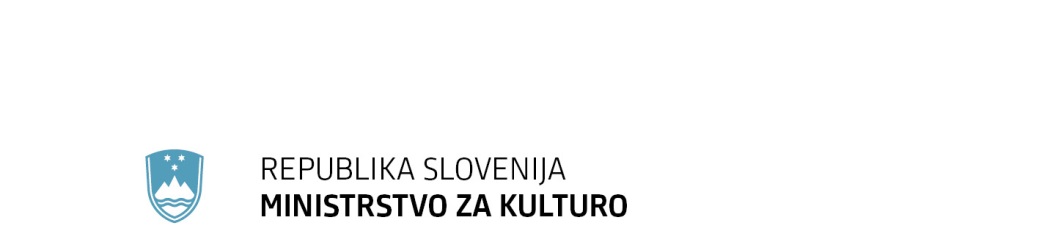 Maistrova ulica 10, 1000 Ljubljana	T: 01 369 59 00	F: 01 369 59 01	E: gp.mk@gov.si	www.mk.gov.siPREDLOG SKLEPANa podlagi četrtega odstavka 82.a člena Zakona o uresničevanju javnega interesa za kulturo (Uradni list RS, št. 77/07 – uradno prečiščeno besedilo, 56/08, 4/10, 20/11, 111/13, 68/16, 61/17, 21/18 – ZNOrg, 3/22 – ZDeb in 105/22 – ZZNŠPP) je Vlada Republike Slovenije na ... seji ... sprejelaSKLEP:Vlada Republike Slovenije je izdala Uredbo o določitvi višine dnevnega nadomestila za čas zadržanosti od dela zaradi bolezni za samozaposlene v kulturi za polni delovni čas za leto 2024 in jo objavi v Uradnem listu Republike Slovenije.Barbara Kolenko Helbl                                                                             generalna sekretarka
Sklep prejmejo: Ministrstvo za finance Republike Slovenije,Služba Vlade Republike Slovenije za zakonodajo,Ministrstvo za kulturo Republike Slovenije.PREDLOG[EVA 2023-3340-0020]Na podlagi četrtega odstavka 82.a člena Zakona o uresničevanju javnega interesa za kulturo (Uradni list RS, št. 77/07 – uradno prečiščeno besedilo, 56/08, 4/10, 20/11, 111/13, 68/16, 61/17, 21/18 – ZNOrg, 3/22 – ZDeb in 105/22 – ZZNŠPP) Vlada Republike Slovenije izdajaUREDBOo določitvi višine dnevnega nadomestila za čas zadržanosti od dela zaradi bolezni za samozaposlene v kulturi za polni delovni čas za leto 2024členTa uredba določa višino dnevnega nadomestila za čas zadržanosti od dela zaradi bolezni za samozaposlene v kulturi za polni delovni čas za leto 2024 iz četrtega odstavka 82.a člena Zakona o uresničevanju javnega interesa za kulturo (Uradni list RS, št. 77/07 – uradno prečiščeno besedilo, 56/08, 4/10, 20/11, 111/13, 68/16, 61/17, 21/18 – ZNOrg , 3/22 – ZDeb in 105/22 – ZZNŠPP).členVišina dnevnega nadomestila za čas zadržanosti od dela zaradi bolezni za samozaposlene v kulturi za polni delovni čas za leto 2024 znaša 37,78 eura.KONČNA DOLOČBAčlenTa uredba začne veljati naslednji dan po objavi v Uradnem listu Republike Slovenije.Št. 0070-11/2023Ljubljana, EVA 2023-3340-0020Vlada Republike Slovenije
dr. Robert Golob
predsednikOBRAZLOŽITEVZakon o uresničevanju javnega interesa za kulturo (Uradni list RS, št. 77/07 – uradno prečiščeno besedilo, 56/08, 4/10, 20/11, 111/13, 68/16, 61/17 in 21/18 – ZNOrg, 3/22 – ZDeb in 105/22 – ZZNŠPP; v nadaljnjem besedilu: ZUJIK) v četrtem odstavku 82.a člena, ki je namenjen spodbudam za samozaposlovanje, predvideva tudi spodbudo v obliki nadomestila, ki ga samozaposleni v kulturi prejme v primeru bolezni. Vlada v skladu s četrtim odstavkom 82.a člena ZUJIK določi višino dnevnega nadomestila za tekoče leto do 31. januarja.Referenčna točka pri izračunu višine dnevnega nadomestila je predvsem prag revščine. Podlaga za to izhaja iz ZUJIK, na podlagi katerega država zagotavlja javne kulturne dobrine, samozaposleni v kulturi pa so pomemben dejavnik uresničevanja javnega interesa za kulturo. Po različnih analizah samozaposleni v kulturi večinoma ne dosegajo minimalnih prihodkov. Zadnji registrski podatki za leto 2015 tako kažejo, da je bilo brez dohodkov 4,6 odstotka samozaposlenih. Dohodke, ki v povprečju na mesec niso presegli minimalne plače, pa je prejemalo 41,3 odstotka samozaposlenih. Številne domače in mednarodne raziskave kažejo, da je epidemična kriza stanje v sektorju kulture še poslabšala. Po podatkih Statističnega urada Republike Slovenije, iz ankete o delovni sili, se je število delovno aktivnih v skupini kulturne in razvedrilne dejavnosti v letih 2019-2021 zmanjšalo z 9.900 oseb najprej na 7.400 in nato na 6.700 oseb. Z drugimi besedami, leta 2021 je bilo v tej skupini 3.200 delovno aktivnih manj kot v letu 2019, kar pomeni 32-odstotno zmanjšanje. Ker prihodki samozaposlenih pogosto ne dosegajo minimalnih prihodkov, ministrstvo za kulturo izvaja vse razpoložljive neposredne ukrepe za izboljšanje njihovega socialnega položaja.Poleg tega predlog višine dnevnega nadomestila za leto 2024 upošteva tudi povišanje povprečne mesečne plače, ki je po podatkih SURS za leto 2023 znašala 2.220,95 eura bruto oz. 1.445,12 eura neto in je od plače za leto 2022 realno višja za 2,1%v bruto znesku oziroma za 2,0% v neto znesku.Številka: 0070-11/2023/7Številka: 0070-11/2023/7Ljubljana, 22. 3. 2024Ljubljana, 22. 3. 2024EVA 2023-3340-0020EVA 2023-3340-0020GENERALNI SEKRETARIAT VLADE REPUBLIKE SLOVENIJEGp.gs@gov.siGENERALNI SEKRETARIAT VLADE REPUBLIKE SLOVENIJEGp.gs@gov.siZADEVA: Uredba o določitvi višine dnevnega nadomestila za čas zadržanosti od dela zaradi bolezni za samozaposlene v kulturi za polni delovni čas za leto 2024 – predlog za obravnavo ZADEVA: Uredba o določitvi višine dnevnega nadomestila za čas zadržanosti od dela zaradi bolezni za samozaposlene v kulturi za polni delovni čas za leto 2024 – predlog za obravnavo ZADEVA: Uredba o določitvi višine dnevnega nadomestila za čas zadržanosti od dela zaradi bolezni za samozaposlene v kulturi za polni delovni čas za leto 2024 – predlog za obravnavo ZADEVA: Uredba o določitvi višine dnevnega nadomestila za čas zadržanosti od dela zaradi bolezni za samozaposlene v kulturi za polni delovni čas za leto 2024 – predlog za obravnavo 1. Predlog sklepov vlade:1. Predlog sklepov vlade:1. Predlog sklepov vlade:1. Predlog sklepov vlade:Na podlagi četrtega odstavka 82.a člena Zakona o uresničevanju javnega interesa za kulturo (Uradni list RS, št. 77/07 – uradno prečiščeno besedilo, 56/08, 4/10, 20/11, 111/13, 68/16, 61/17, 21/18 – ZNOrg, 3/22 – ZDeb in 105/22 – ZZNŠPP) je Vlada Republike Slovenije na ... seji, dne ..., sprejela naslednjiSKLEPVlada Republike Slovenije je izdala Uredbo o določitvi višine dnevnega nadomestila za čas zadržanosti od dela zaradi bolezni za samozaposlene v kulturi za polni delovni čas za leto 2024 in jo objavi v Uradnem listu Republike Slovenije.Barbara Kolenko Helblgeneralna sekretarkaSklep prejmejo: Ministrstvo za finance Republike Slovenije,Služba Vlade Republike Slovenije za zakonodajo,Ministrstvo za kulturo Republike Slovenije.Na podlagi četrtega odstavka 82.a člena Zakona o uresničevanju javnega interesa za kulturo (Uradni list RS, št. 77/07 – uradno prečiščeno besedilo, 56/08, 4/10, 20/11, 111/13, 68/16, 61/17, 21/18 – ZNOrg, 3/22 – ZDeb in 105/22 – ZZNŠPP) je Vlada Republike Slovenije na ... seji, dne ..., sprejela naslednjiSKLEPVlada Republike Slovenije je izdala Uredbo o določitvi višine dnevnega nadomestila za čas zadržanosti od dela zaradi bolezni za samozaposlene v kulturi za polni delovni čas za leto 2024 in jo objavi v Uradnem listu Republike Slovenije.Barbara Kolenko Helblgeneralna sekretarkaSklep prejmejo: Ministrstvo za finance Republike Slovenije,Služba Vlade Republike Slovenije za zakonodajo,Ministrstvo za kulturo Republike Slovenije.Na podlagi četrtega odstavka 82.a člena Zakona o uresničevanju javnega interesa za kulturo (Uradni list RS, št. 77/07 – uradno prečiščeno besedilo, 56/08, 4/10, 20/11, 111/13, 68/16, 61/17, 21/18 – ZNOrg, 3/22 – ZDeb in 105/22 – ZZNŠPP) je Vlada Republike Slovenije na ... seji, dne ..., sprejela naslednjiSKLEPVlada Republike Slovenije je izdala Uredbo o določitvi višine dnevnega nadomestila za čas zadržanosti od dela zaradi bolezni za samozaposlene v kulturi za polni delovni čas za leto 2024 in jo objavi v Uradnem listu Republike Slovenije.Barbara Kolenko Helblgeneralna sekretarkaSklep prejmejo: Ministrstvo za finance Republike Slovenije,Služba Vlade Republike Slovenije za zakonodajo,Ministrstvo za kulturo Republike Slovenije.Na podlagi četrtega odstavka 82.a člena Zakona o uresničevanju javnega interesa za kulturo (Uradni list RS, št. 77/07 – uradno prečiščeno besedilo, 56/08, 4/10, 20/11, 111/13, 68/16, 61/17, 21/18 – ZNOrg, 3/22 – ZDeb in 105/22 – ZZNŠPP) je Vlada Republike Slovenije na ... seji, dne ..., sprejela naslednjiSKLEPVlada Republike Slovenije je izdala Uredbo o določitvi višine dnevnega nadomestila za čas zadržanosti od dela zaradi bolezni za samozaposlene v kulturi za polni delovni čas za leto 2024 in jo objavi v Uradnem listu Republike Slovenije.Barbara Kolenko Helblgeneralna sekretarkaSklep prejmejo: Ministrstvo za finance Republike Slovenije,Služba Vlade Republike Slovenije za zakonodajo,Ministrstvo za kulturo Republike Slovenije.2. Predlog za obravnavo predloga zakona po nujnem ali skrajšanem postopku v državnem zboru z obrazložitvijo razlogov:2. Predlog za obravnavo predloga zakona po nujnem ali skrajšanem postopku v državnem zboru z obrazložitvijo razlogov:2. Predlog za obravnavo predloga zakona po nujnem ali skrajšanem postopku v državnem zboru z obrazložitvijo razlogov:2. Predlog za obravnavo predloga zakona po nujnem ali skrajšanem postopku v državnem zboru z obrazložitvijo razlogov:////3.a Osebe, odgovorne za strokovno pripravo in usklajenost gradiva:3.a Osebe, odgovorne za strokovno pripravo in usklajenost gradiva:3.a Osebe, odgovorne za strokovno pripravo in usklajenost gradiva:3.a Osebe, odgovorne za strokovno pripravo in usklajenost gradiva:Barbara Koželj Podlogar, generalna direktorica Direktorata za ustvarjalnost Ministrstva za kulturo Republike Slovenije,Katja Ceglar, vodja Sektorja za statusne zadeve Ministrstva za kulturo Republike Slovenije,Mihael Štrukelj, sekretar Ministrstva za kulturo Republike Slovenije.Barbara Koželj Podlogar, generalna direktorica Direktorata za ustvarjalnost Ministrstva za kulturo Republike Slovenije,Katja Ceglar, vodja Sektorja za statusne zadeve Ministrstva za kulturo Republike Slovenije,Mihael Štrukelj, sekretar Ministrstva za kulturo Republike Slovenije.Barbara Koželj Podlogar, generalna direktorica Direktorata za ustvarjalnost Ministrstva za kulturo Republike Slovenije,Katja Ceglar, vodja Sektorja za statusne zadeve Ministrstva za kulturo Republike Slovenije,Mihael Štrukelj, sekretar Ministrstva za kulturo Republike Slovenije.Barbara Koželj Podlogar, generalna direktorica Direktorata za ustvarjalnost Ministrstva za kulturo Republike Slovenije,Katja Ceglar, vodja Sektorja za statusne zadeve Ministrstva za kulturo Republike Slovenije,Mihael Štrukelj, sekretar Ministrstva za kulturo Republike Slovenije.3.b Zunanji strokovnjaki, ki so sodelovali pri pripravi dela ali celotnega gradiva:3.b Zunanji strokovnjaki, ki so sodelovali pri pripravi dela ali celotnega gradiva:3.b Zunanji strokovnjaki, ki so sodelovali pri pripravi dela ali celotnega gradiva:3.b Zunanji strokovnjaki, ki so sodelovali pri pripravi dela ali celotnega gradiva:////4. Predstavniki vlade, ki bodo sodelovali pri delu državnega zbora:4. Predstavniki vlade, ki bodo sodelovali pri delu državnega zbora:4. Predstavniki vlade, ki bodo sodelovali pri delu državnega zbora:4. Predstavniki vlade, ki bodo sodelovali pri delu državnega zbora:////5. Kratek povzetek gradiva:5. Kratek povzetek gradiva:5. Kratek povzetek gradiva:5. Kratek povzetek gradiva:V skladu s četrtim odstavkom 82.a člena Zakona o uresničevanju javnega interesa za kulturo (Uradni list RS, št. 77/07 – uradno prečiščeno besedilo, 56/08, 4/10, 20/11, 111/13, 68/16, 61/17, 21/18 – ZNOrg, 3/22 – ZDeb in 105/22 – ZZNŠPP, v nadaljevanju: ZUJIK), vlada do 31. januarja tekočega leta določi višino dnevnega nadomestila za čas zadržanosti z dela zaradi bolezni, za tekoče leto.Referenčna točka pri izračunu višine dnevnega nadomestila za leto 2024 je prag revščine, upoštevano pa je tudi povišanje povprečne mesečne plače, ki je po podatkih SURS za leto 2023 znašala 2.220,95 eura bruto oz. 1.445,12 eura neto in je od plače za leto 2022 realno višja za 2,1% v bruto znesku oziroma za 2,0% v neto znesku.V skladu s četrtim odstavkom 82.a člena Zakona o uresničevanju javnega interesa za kulturo (Uradni list RS, št. 77/07 – uradno prečiščeno besedilo, 56/08, 4/10, 20/11, 111/13, 68/16, 61/17, 21/18 – ZNOrg, 3/22 – ZDeb in 105/22 – ZZNŠPP, v nadaljevanju: ZUJIK), vlada do 31. januarja tekočega leta določi višino dnevnega nadomestila za čas zadržanosti z dela zaradi bolezni, za tekoče leto.Referenčna točka pri izračunu višine dnevnega nadomestila za leto 2024 je prag revščine, upoštevano pa je tudi povišanje povprečne mesečne plače, ki je po podatkih SURS za leto 2023 znašala 2.220,95 eura bruto oz. 1.445,12 eura neto in je od plače za leto 2022 realno višja za 2,1% v bruto znesku oziroma za 2,0% v neto znesku.V skladu s četrtim odstavkom 82.a člena Zakona o uresničevanju javnega interesa za kulturo (Uradni list RS, št. 77/07 – uradno prečiščeno besedilo, 56/08, 4/10, 20/11, 111/13, 68/16, 61/17, 21/18 – ZNOrg, 3/22 – ZDeb in 105/22 – ZZNŠPP, v nadaljevanju: ZUJIK), vlada do 31. januarja tekočega leta določi višino dnevnega nadomestila za čas zadržanosti z dela zaradi bolezni, za tekoče leto.Referenčna točka pri izračunu višine dnevnega nadomestila za leto 2024 je prag revščine, upoštevano pa je tudi povišanje povprečne mesečne plače, ki je po podatkih SURS za leto 2023 znašala 2.220,95 eura bruto oz. 1.445,12 eura neto in je od plače za leto 2022 realno višja za 2,1% v bruto znesku oziroma za 2,0% v neto znesku.V skladu s četrtim odstavkom 82.a člena Zakona o uresničevanju javnega interesa za kulturo (Uradni list RS, št. 77/07 – uradno prečiščeno besedilo, 56/08, 4/10, 20/11, 111/13, 68/16, 61/17, 21/18 – ZNOrg, 3/22 – ZDeb in 105/22 – ZZNŠPP, v nadaljevanju: ZUJIK), vlada do 31. januarja tekočega leta določi višino dnevnega nadomestila za čas zadržanosti z dela zaradi bolezni, za tekoče leto.Referenčna točka pri izračunu višine dnevnega nadomestila za leto 2024 je prag revščine, upoštevano pa je tudi povišanje povprečne mesečne plače, ki je po podatkih SURS za leto 2023 znašala 2.220,95 eura bruto oz. 1.445,12 eura neto in je od plače za leto 2022 realno višja za 2,1% v bruto znesku oziroma za 2,0% v neto znesku.6. Presoja posledic za:6. Presoja posledic za:6. Presoja posledic za:6. Presoja posledic za:a)javnofinančna sredstva nad 40.000 EUR v tekočem in naslednjih treh letihjavnofinančna sredstva nad 40.000 EUR v tekočem in naslednjih treh letihDA/NEb)usklajenost slovenskega pravnega reda s pravnim redom Evropske unijeusklajenost slovenskega pravnega reda s pravnim redom Evropske unijeDA/NEc)administrativne poslediceadministrativne poslediceDA/NEč)gospodarstvo, zlasti mala in srednja podjetja ter konkurenčnost podjetijgospodarstvo, zlasti mala in srednja podjetja ter konkurenčnost podjetijDA/NEd)okolje, vključno s prostorskimi in varstvenimi vidikiokolje, vključno s prostorskimi in varstvenimi vidikiDA/NEe)socialno področjesocialno področjeDA/NEf)dokumente razvojnega načrtovanja:nacionalne dokumente razvojnega načrtovanjarazvojne politike na ravni programov po strukturi razvojne klasifikacije programskega proračunarazvojne dokumente Evropske unije in mednarodnih organizacijdokumente razvojnega načrtovanja:nacionalne dokumente razvojnega načrtovanjarazvojne politike na ravni programov po strukturi razvojne klasifikacije programskega proračunarazvojne dokumente Evropske unije in mednarodnih organizacijDA/NE7.a Predstavitev ocene finančnih posledic nad 40.000 EUR:(Samo če izberete DA pod točko 6.a.)7.a Predstavitev ocene finančnih posledic nad 40.000 EUR:(Samo če izberete DA pod točko 6.a.)7.a Predstavitev ocene finančnih posledic nad 40.000 EUR:(Samo če izberete DA pod točko 6.a.)7.a Predstavitev ocene finančnih posledic nad 40.000 EUR:(Samo če izberete DA pod točko 6.a.)I. Ocena finančnih posledic, ki niso načrtovane v sprejetem proračunuI. Ocena finančnih posledic, ki niso načrtovane v sprejetem proračunuI. Ocena finančnih posledic, ki niso načrtovane v sprejetem proračunuI. Ocena finančnih posledic, ki niso načrtovane v sprejetem proračunuI. Ocena finančnih posledic, ki niso načrtovane v sprejetem proračunuI. Ocena finančnih posledic, ki niso načrtovane v sprejetem proračunuI. Ocena finančnih posledic, ki niso načrtovane v sprejetem proračunuI. Ocena finančnih posledic, ki niso načrtovane v sprejetem proračunuI. Ocena finančnih posledic, ki niso načrtovane v sprejetem proračunuTekoče leto (t)Tekoče leto (t)t + 1t + 2t + 2t + 2t + 3Predvideno povečanje (+) ali zmanjšanje (–) prihodkov državnega proračuna Predvideno povečanje (+) ali zmanjšanje (–) prihodkov državnega proračuna Predvideno povečanje (+) ali zmanjšanje (–) prihodkov občinskih proračunov Predvideno povečanje (+) ali zmanjšanje (–) prihodkov občinskih proračunov Predvideno povečanje (+) ali zmanjšanje (–) odhodkov državnega proračuna Predvideno povečanje (+) ali zmanjšanje (–) odhodkov državnega proračuna Predvideno povečanje (+) ali zmanjšanje (–) odhodkov občinskih proračunovPredvideno povečanje (+) ali zmanjšanje (–) odhodkov občinskih proračunovPredvideno povečanje (+) ali zmanjšanje (–) obveznosti za druga javnofinančna sredstvaPredvideno povečanje (+) ali zmanjšanje (–) obveznosti za druga javnofinančna sredstvaII. Finančne posledice za državni proračunII. Finančne posledice za državni proračunII. Finančne posledice za državni proračunII. Finančne posledice za državni proračunII. Finančne posledice za državni proračunII. Finančne posledice za državni proračunII. Finančne posledice za državni proračunII. Finančne posledice za državni proračunII. Finančne posledice za državni proračunII.a Pravice porabe za izvedbo predlaganih rešitev so zagotovljene:II.a Pravice porabe za izvedbo predlaganih rešitev so zagotovljene:II.a Pravice porabe za izvedbo predlaganih rešitev so zagotovljene:II.a Pravice porabe za izvedbo predlaganih rešitev so zagotovljene:II.a Pravice porabe za izvedbo predlaganih rešitev so zagotovljene:II.a Pravice porabe za izvedbo predlaganih rešitev so zagotovljene:II.a Pravice porabe za izvedbo predlaganih rešitev so zagotovljene:II.a Pravice porabe za izvedbo predlaganih rešitev so zagotovljene:II.a Pravice porabe za izvedbo predlaganih rešitev so zagotovljene:Ime proračunskega uporabnika Šifra in naziv ukrepa, projektaŠifra in naziv ukrepa, projektaŠifra in naziv proračunske postavkeŠifra in naziv proračunske postavkeZnesek za tekoče leto (t)Znesek za tekoče leto (t)Znesek za tekoče leto (t)Znesek za t + 1Ministrstvo za kulturo3340-17-0008 – Socialne pravice na področju kulture3340-17-0008 – Socialne pravice na področju kulture131123 − Samostojni ustvarjalci na področju kulture131123 − Samostojni ustvarjalci na področju kulture38.535,6038.535,6038.535,60/SKUPAJSKUPAJSKUPAJSKUPAJSKUPAJII.b Manjkajoče pravice porabe bodo zagotovljene s prerazporeditvijo:II.b Manjkajoče pravice porabe bodo zagotovljene s prerazporeditvijo:II.b Manjkajoče pravice porabe bodo zagotovljene s prerazporeditvijo:II.b Manjkajoče pravice porabe bodo zagotovljene s prerazporeditvijo:II.b Manjkajoče pravice porabe bodo zagotovljene s prerazporeditvijo:II.b Manjkajoče pravice porabe bodo zagotovljene s prerazporeditvijo:II.b Manjkajoče pravice porabe bodo zagotovljene s prerazporeditvijo:II.b Manjkajoče pravice porabe bodo zagotovljene s prerazporeditvijo:II.b Manjkajoče pravice porabe bodo zagotovljene s prerazporeditvijo:Ime proračunskega uporabnika Šifra in naziv ukrepa, projektaŠifra in naziv ukrepa, projektaŠifra in naziv proračunske postavke Šifra in naziv proračunske postavke Znesek za tekoče leto (t)Znesek za tekoče leto (t)Znesek za tekoče leto (t)Znesek za t + 1 SKUPAJSKUPAJSKUPAJSKUPAJSKUPAJII.c Načrtovana nadomestitev zmanjšanih prihodkov in povečanih odhodkov proračuna:II.c Načrtovana nadomestitev zmanjšanih prihodkov in povečanih odhodkov proračuna:II.c Načrtovana nadomestitev zmanjšanih prihodkov in povečanih odhodkov proračuna:II.c Načrtovana nadomestitev zmanjšanih prihodkov in povečanih odhodkov proračuna:II.c Načrtovana nadomestitev zmanjšanih prihodkov in povečanih odhodkov proračuna:II.c Načrtovana nadomestitev zmanjšanih prihodkov in povečanih odhodkov proračuna:II.c Načrtovana nadomestitev zmanjšanih prihodkov in povečanih odhodkov proračuna:II.c Načrtovana nadomestitev zmanjšanih prihodkov in povečanih odhodkov proračuna:II.c Načrtovana nadomestitev zmanjšanih prihodkov in povečanih odhodkov proračuna:Novi prihodkiNovi prihodkiNovi prihodkiZnesek za tekoče leto (t)Znesek za tekoče leto (t)Znesek za tekoče leto (t)Znesek za t + 1Znesek za t + 1Znesek za t + 1SKUPAJSKUPAJSKUPAJOBRAZLOŽITEV:Ocena finančnih posledic, ki niso načrtovane v sprejetem proračunuV zvezi s predlaganim vladnim gradivom se navedejo predvidene spremembe (povečanje, zmanjšanje):prihodkov državnega proračuna in občinskih proračunov,odhodkov državnega proračuna, ki niso načrtovani na ukrepih oziroma projektih sprejetih proračunov,obveznosti za druga javnofinančna sredstva (drugi viri), ki niso načrtovana na ukrepih oziroma projektih sprejetih proračunov.Finančne posledice za državni proračunPrikazane morajo biti finančne posledice za državni proračun, ki so na proračunskih postavkah načrtovane v dinamiki projektov oziroma ukrepov:II.a Pravice porabe za izvedbo predlaganih rešitev so zagotovljene:Navedejo se proračunski uporabnik, ki financira projekt oziroma ukrep; projekt oziroma ukrep, s katerim se bodo dosegli cilji vladnega gradiva, in proračunske postavke (kot proračunski vir financiranja), na katerih so v celoti ali delno zagotovljene pravice porabe (v tem primeru je nujna povezava s točko II.b). Pri uvrstitvi novega projekta oziroma ukrepa v načrt razvojnih programov se navedejo:proračunski uporabnik, ki bo financiral novi projekt oziroma ukrep,projekt oziroma ukrep, s katerim se bodo dosegli cilji vladnega gradiva, in proračunske postavke.Za zagotovitev pravic porabe na proračunskih postavkah, s katerih se bo financiral novi projekt oziroma ukrep, je treba izpolniti tudi točko II.b, saj je za novi projekt oziroma ukrep mogoče zagotoviti pravice porabe le s prerazporeditvijo s proračunskih postavk, s katerih se financirajo že sprejeti oziroma veljavni projekti in ukrepi.II.b Manjkajoče pravice porabe bodo zagotovljene s prerazporeditvijo:Navedejo se proračunski uporabniki, sprejeti (veljavni) ukrepi oziroma projekti, ki jih proračunski uporabnik izvaja, in proračunske postavke tega proračunskega uporabnika, ki so v dinamiki teh projektov oziroma ukrepov ter s katerih se bodo s prerazporeditvijo zagotovile pravice porabe za dodatne aktivnosti pri obstoječih projektih oziroma ukrepih ali novih projektih oziroma ukrepih, navedenih v točki II.a.II.c Načrtovana nadomestitev zmanjšanih prihodkov in povečanih odhodkov proračuna:Če se povečani odhodki (pravice porabe) ne bodo zagotovili tako, kot je določeno v točkah II.a in II.b, je povečanje odhodkov in izdatkov proračuna mogoče na podlagi zakona, ki ureja izvrševanje državnega proračuna (npr. priliv namenskih sredstev EU). Ukrepanje ob zmanjšanju prihodkov in prejemkov proračuna je določeno z zakonom, ki ureja javne finance, in zakonom, ki ureja izvrševanje državnega proračuna.OBRAZLOŽITEV:Ocena finančnih posledic, ki niso načrtovane v sprejetem proračunuV zvezi s predlaganim vladnim gradivom se navedejo predvidene spremembe (povečanje, zmanjšanje):prihodkov državnega proračuna in občinskih proračunov,odhodkov državnega proračuna, ki niso načrtovani na ukrepih oziroma projektih sprejetih proračunov,obveznosti za druga javnofinančna sredstva (drugi viri), ki niso načrtovana na ukrepih oziroma projektih sprejetih proračunov.Finančne posledice za državni proračunPrikazane morajo biti finančne posledice za državni proračun, ki so na proračunskih postavkah načrtovane v dinamiki projektov oziroma ukrepov:II.a Pravice porabe za izvedbo predlaganih rešitev so zagotovljene:Navedejo se proračunski uporabnik, ki financira projekt oziroma ukrep; projekt oziroma ukrep, s katerim se bodo dosegli cilji vladnega gradiva, in proračunske postavke (kot proračunski vir financiranja), na katerih so v celoti ali delno zagotovljene pravice porabe (v tem primeru je nujna povezava s točko II.b). Pri uvrstitvi novega projekta oziroma ukrepa v načrt razvojnih programov se navedejo:proračunski uporabnik, ki bo financiral novi projekt oziroma ukrep,projekt oziroma ukrep, s katerim se bodo dosegli cilji vladnega gradiva, in proračunske postavke.Za zagotovitev pravic porabe na proračunskih postavkah, s katerih se bo financiral novi projekt oziroma ukrep, je treba izpolniti tudi točko II.b, saj je za novi projekt oziroma ukrep mogoče zagotoviti pravice porabe le s prerazporeditvijo s proračunskih postavk, s katerih se financirajo že sprejeti oziroma veljavni projekti in ukrepi.II.b Manjkajoče pravice porabe bodo zagotovljene s prerazporeditvijo:Navedejo se proračunski uporabniki, sprejeti (veljavni) ukrepi oziroma projekti, ki jih proračunski uporabnik izvaja, in proračunske postavke tega proračunskega uporabnika, ki so v dinamiki teh projektov oziroma ukrepov ter s katerih se bodo s prerazporeditvijo zagotovile pravice porabe za dodatne aktivnosti pri obstoječih projektih oziroma ukrepih ali novih projektih oziroma ukrepih, navedenih v točki II.a.II.c Načrtovana nadomestitev zmanjšanih prihodkov in povečanih odhodkov proračuna:Če se povečani odhodki (pravice porabe) ne bodo zagotovili tako, kot je določeno v točkah II.a in II.b, je povečanje odhodkov in izdatkov proračuna mogoče na podlagi zakona, ki ureja izvrševanje državnega proračuna (npr. priliv namenskih sredstev EU). Ukrepanje ob zmanjšanju prihodkov in prejemkov proračuna je določeno z zakonom, ki ureja javne finance, in zakonom, ki ureja izvrševanje državnega proračuna.OBRAZLOŽITEV:Ocena finančnih posledic, ki niso načrtovane v sprejetem proračunuV zvezi s predlaganim vladnim gradivom se navedejo predvidene spremembe (povečanje, zmanjšanje):prihodkov državnega proračuna in občinskih proračunov,odhodkov državnega proračuna, ki niso načrtovani na ukrepih oziroma projektih sprejetih proračunov,obveznosti za druga javnofinančna sredstva (drugi viri), ki niso načrtovana na ukrepih oziroma projektih sprejetih proračunov.Finančne posledice za državni proračunPrikazane morajo biti finančne posledice za državni proračun, ki so na proračunskih postavkah načrtovane v dinamiki projektov oziroma ukrepov:II.a Pravice porabe za izvedbo predlaganih rešitev so zagotovljene:Navedejo se proračunski uporabnik, ki financira projekt oziroma ukrep; projekt oziroma ukrep, s katerim se bodo dosegli cilji vladnega gradiva, in proračunske postavke (kot proračunski vir financiranja), na katerih so v celoti ali delno zagotovljene pravice porabe (v tem primeru je nujna povezava s točko II.b). Pri uvrstitvi novega projekta oziroma ukrepa v načrt razvojnih programov se navedejo:proračunski uporabnik, ki bo financiral novi projekt oziroma ukrep,projekt oziroma ukrep, s katerim se bodo dosegli cilji vladnega gradiva, in proračunske postavke.Za zagotovitev pravic porabe na proračunskih postavkah, s katerih se bo financiral novi projekt oziroma ukrep, je treba izpolniti tudi točko II.b, saj je za novi projekt oziroma ukrep mogoče zagotoviti pravice porabe le s prerazporeditvijo s proračunskih postavk, s katerih se financirajo že sprejeti oziroma veljavni projekti in ukrepi.II.b Manjkajoče pravice porabe bodo zagotovljene s prerazporeditvijo:Navedejo se proračunski uporabniki, sprejeti (veljavni) ukrepi oziroma projekti, ki jih proračunski uporabnik izvaja, in proračunske postavke tega proračunskega uporabnika, ki so v dinamiki teh projektov oziroma ukrepov ter s katerih se bodo s prerazporeditvijo zagotovile pravice porabe za dodatne aktivnosti pri obstoječih projektih oziroma ukrepih ali novih projektih oziroma ukrepih, navedenih v točki II.a.II.c Načrtovana nadomestitev zmanjšanih prihodkov in povečanih odhodkov proračuna:Če se povečani odhodki (pravice porabe) ne bodo zagotovili tako, kot je določeno v točkah II.a in II.b, je povečanje odhodkov in izdatkov proračuna mogoče na podlagi zakona, ki ureja izvrševanje državnega proračuna (npr. priliv namenskih sredstev EU). Ukrepanje ob zmanjšanju prihodkov in prejemkov proračuna je določeno z zakonom, ki ureja javne finance, in zakonom, ki ureja izvrševanje državnega proračuna.OBRAZLOŽITEV:Ocena finančnih posledic, ki niso načrtovane v sprejetem proračunuV zvezi s predlaganim vladnim gradivom se navedejo predvidene spremembe (povečanje, zmanjšanje):prihodkov državnega proračuna in občinskih proračunov,odhodkov državnega proračuna, ki niso načrtovani na ukrepih oziroma projektih sprejetih proračunov,obveznosti za druga javnofinančna sredstva (drugi viri), ki niso načrtovana na ukrepih oziroma projektih sprejetih proračunov.Finančne posledice za državni proračunPrikazane morajo biti finančne posledice za državni proračun, ki so na proračunskih postavkah načrtovane v dinamiki projektov oziroma ukrepov:II.a Pravice porabe za izvedbo predlaganih rešitev so zagotovljene:Navedejo se proračunski uporabnik, ki financira projekt oziroma ukrep; projekt oziroma ukrep, s katerim se bodo dosegli cilji vladnega gradiva, in proračunske postavke (kot proračunski vir financiranja), na katerih so v celoti ali delno zagotovljene pravice porabe (v tem primeru je nujna povezava s točko II.b). Pri uvrstitvi novega projekta oziroma ukrepa v načrt razvojnih programov se navedejo:proračunski uporabnik, ki bo financiral novi projekt oziroma ukrep,projekt oziroma ukrep, s katerim se bodo dosegli cilji vladnega gradiva, in proračunske postavke.Za zagotovitev pravic porabe na proračunskih postavkah, s katerih se bo financiral novi projekt oziroma ukrep, je treba izpolniti tudi točko II.b, saj je za novi projekt oziroma ukrep mogoče zagotoviti pravice porabe le s prerazporeditvijo s proračunskih postavk, s katerih se financirajo že sprejeti oziroma veljavni projekti in ukrepi.II.b Manjkajoče pravice porabe bodo zagotovljene s prerazporeditvijo:Navedejo se proračunski uporabniki, sprejeti (veljavni) ukrepi oziroma projekti, ki jih proračunski uporabnik izvaja, in proračunske postavke tega proračunskega uporabnika, ki so v dinamiki teh projektov oziroma ukrepov ter s katerih se bodo s prerazporeditvijo zagotovile pravice porabe za dodatne aktivnosti pri obstoječih projektih oziroma ukrepih ali novih projektih oziroma ukrepih, navedenih v točki II.a.II.c Načrtovana nadomestitev zmanjšanih prihodkov in povečanih odhodkov proračuna:Če se povečani odhodki (pravice porabe) ne bodo zagotovili tako, kot je določeno v točkah II.a in II.b, je povečanje odhodkov in izdatkov proračuna mogoče na podlagi zakona, ki ureja izvrševanje državnega proračuna (npr. priliv namenskih sredstev EU). Ukrepanje ob zmanjšanju prihodkov in prejemkov proračuna je določeno z zakonom, ki ureja javne finance, in zakonom, ki ureja izvrševanje državnega proračuna.OBRAZLOŽITEV:Ocena finančnih posledic, ki niso načrtovane v sprejetem proračunuV zvezi s predlaganim vladnim gradivom se navedejo predvidene spremembe (povečanje, zmanjšanje):prihodkov državnega proračuna in občinskih proračunov,odhodkov državnega proračuna, ki niso načrtovani na ukrepih oziroma projektih sprejetih proračunov,obveznosti za druga javnofinančna sredstva (drugi viri), ki niso načrtovana na ukrepih oziroma projektih sprejetih proračunov.Finančne posledice za državni proračunPrikazane morajo biti finančne posledice za državni proračun, ki so na proračunskih postavkah načrtovane v dinamiki projektov oziroma ukrepov:II.a Pravice porabe za izvedbo predlaganih rešitev so zagotovljene:Navedejo se proračunski uporabnik, ki financira projekt oziroma ukrep; projekt oziroma ukrep, s katerim se bodo dosegli cilji vladnega gradiva, in proračunske postavke (kot proračunski vir financiranja), na katerih so v celoti ali delno zagotovljene pravice porabe (v tem primeru je nujna povezava s točko II.b). Pri uvrstitvi novega projekta oziroma ukrepa v načrt razvojnih programov se navedejo:proračunski uporabnik, ki bo financiral novi projekt oziroma ukrep,projekt oziroma ukrep, s katerim se bodo dosegli cilji vladnega gradiva, in proračunske postavke.Za zagotovitev pravic porabe na proračunskih postavkah, s katerih se bo financiral novi projekt oziroma ukrep, je treba izpolniti tudi točko II.b, saj je za novi projekt oziroma ukrep mogoče zagotoviti pravice porabe le s prerazporeditvijo s proračunskih postavk, s katerih se financirajo že sprejeti oziroma veljavni projekti in ukrepi.II.b Manjkajoče pravice porabe bodo zagotovljene s prerazporeditvijo:Navedejo se proračunski uporabniki, sprejeti (veljavni) ukrepi oziroma projekti, ki jih proračunski uporabnik izvaja, in proračunske postavke tega proračunskega uporabnika, ki so v dinamiki teh projektov oziroma ukrepov ter s katerih se bodo s prerazporeditvijo zagotovile pravice porabe za dodatne aktivnosti pri obstoječih projektih oziroma ukrepih ali novih projektih oziroma ukrepih, navedenih v točki II.a.II.c Načrtovana nadomestitev zmanjšanih prihodkov in povečanih odhodkov proračuna:Če se povečani odhodki (pravice porabe) ne bodo zagotovili tako, kot je določeno v točkah II.a in II.b, je povečanje odhodkov in izdatkov proračuna mogoče na podlagi zakona, ki ureja izvrševanje državnega proračuna (npr. priliv namenskih sredstev EU). Ukrepanje ob zmanjšanju prihodkov in prejemkov proračuna je določeno z zakonom, ki ureja javne finance, in zakonom, ki ureja izvrševanje državnega proračuna.OBRAZLOŽITEV:Ocena finančnih posledic, ki niso načrtovane v sprejetem proračunuV zvezi s predlaganim vladnim gradivom se navedejo predvidene spremembe (povečanje, zmanjšanje):prihodkov državnega proračuna in občinskih proračunov,odhodkov državnega proračuna, ki niso načrtovani na ukrepih oziroma projektih sprejetih proračunov,obveznosti za druga javnofinančna sredstva (drugi viri), ki niso načrtovana na ukrepih oziroma projektih sprejetih proračunov.Finančne posledice za državni proračunPrikazane morajo biti finančne posledice za državni proračun, ki so na proračunskih postavkah načrtovane v dinamiki projektov oziroma ukrepov:II.a Pravice porabe za izvedbo predlaganih rešitev so zagotovljene:Navedejo se proračunski uporabnik, ki financira projekt oziroma ukrep; projekt oziroma ukrep, s katerim se bodo dosegli cilji vladnega gradiva, in proračunske postavke (kot proračunski vir financiranja), na katerih so v celoti ali delno zagotovljene pravice porabe (v tem primeru je nujna povezava s točko II.b). Pri uvrstitvi novega projekta oziroma ukrepa v načrt razvojnih programov se navedejo:proračunski uporabnik, ki bo financiral novi projekt oziroma ukrep,projekt oziroma ukrep, s katerim se bodo dosegli cilji vladnega gradiva, in proračunske postavke.Za zagotovitev pravic porabe na proračunskih postavkah, s katerih se bo financiral novi projekt oziroma ukrep, je treba izpolniti tudi točko II.b, saj je za novi projekt oziroma ukrep mogoče zagotoviti pravice porabe le s prerazporeditvijo s proračunskih postavk, s katerih se financirajo že sprejeti oziroma veljavni projekti in ukrepi.II.b Manjkajoče pravice porabe bodo zagotovljene s prerazporeditvijo:Navedejo se proračunski uporabniki, sprejeti (veljavni) ukrepi oziroma projekti, ki jih proračunski uporabnik izvaja, in proračunske postavke tega proračunskega uporabnika, ki so v dinamiki teh projektov oziroma ukrepov ter s katerih se bodo s prerazporeditvijo zagotovile pravice porabe za dodatne aktivnosti pri obstoječih projektih oziroma ukrepih ali novih projektih oziroma ukrepih, navedenih v točki II.a.II.c Načrtovana nadomestitev zmanjšanih prihodkov in povečanih odhodkov proračuna:Če se povečani odhodki (pravice porabe) ne bodo zagotovili tako, kot je določeno v točkah II.a in II.b, je povečanje odhodkov in izdatkov proračuna mogoče na podlagi zakona, ki ureja izvrševanje državnega proračuna (npr. priliv namenskih sredstev EU). Ukrepanje ob zmanjšanju prihodkov in prejemkov proračuna je določeno z zakonom, ki ureja javne finance, in zakonom, ki ureja izvrševanje državnega proračuna.OBRAZLOŽITEV:Ocena finančnih posledic, ki niso načrtovane v sprejetem proračunuV zvezi s predlaganim vladnim gradivom se navedejo predvidene spremembe (povečanje, zmanjšanje):prihodkov državnega proračuna in občinskih proračunov,odhodkov državnega proračuna, ki niso načrtovani na ukrepih oziroma projektih sprejetih proračunov,obveznosti za druga javnofinančna sredstva (drugi viri), ki niso načrtovana na ukrepih oziroma projektih sprejetih proračunov.Finančne posledice za državni proračunPrikazane morajo biti finančne posledice za državni proračun, ki so na proračunskih postavkah načrtovane v dinamiki projektov oziroma ukrepov:II.a Pravice porabe za izvedbo predlaganih rešitev so zagotovljene:Navedejo se proračunski uporabnik, ki financira projekt oziroma ukrep; projekt oziroma ukrep, s katerim se bodo dosegli cilji vladnega gradiva, in proračunske postavke (kot proračunski vir financiranja), na katerih so v celoti ali delno zagotovljene pravice porabe (v tem primeru je nujna povezava s točko II.b). Pri uvrstitvi novega projekta oziroma ukrepa v načrt razvojnih programov se navedejo:proračunski uporabnik, ki bo financiral novi projekt oziroma ukrep,projekt oziroma ukrep, s katerim se bodo dosegli cilji vladnega gradiva, in proračunske postavke.Za zagotovitev pravic porabe na proračunskih postavkah, s katerih se bo financiral novi projekt oziroma ukrep, je treba izpolniti tudi točko II.b, saj je za novi projekt oziroma ukrep mogoče zagotoviti pravice porabe le s prerazporeditvijo s proračunskih postavk, s katerih se financirajo že sprejeti oziroma veljavni projekti in ukrepi.II.b Manjkajoče pravice porabe bodo zagotovljene s prerazporeditvijo:Navedejo se proračunski uporabniki, sprejeti (veljavni) ukrepi oziroma projekti, ki jih proračunski uporabnik izvaja, in proračunske postavke tega proračunskega uporabnika, ki so v dinamiki teh projektov oziroma ukrepov ter s katerih se bodo s prerazporeditvijo zagotovile pravice porabe za dodatne aktivnosti pri obstoječih projektih oziroma ukrepih ali novih projektih oziroma ukrepih, navedenih v točki II.a.II.c Načrtovana nadomestitev zmanjšanih prihodkov in povečanih odhodkov proračuna:Če se povečani odhodki (pravice porabe) ne bodo zagotovili tako, kot je določeno v točkah II.a in II.b, je povečanje odhodkov in izdatkov proračuna mogoče na podlagi zakona, ki ureja izvrševanje državnega proračuna (npr. priliv namenskih sredstev EU). Ukrepanje ob zmanjšanju prihodkov in prejemkov proračuna je določeno z zakonom, ki ureja javne finance, in zakonom, ki ureja izvrševanje državnega proračuna.OBRAZLOŽITEV:Ocena finančnih posledic, ki niso načrtovane v sprejetem proračunuV zvezi s predlaganim vladnim gradivom se navedejo predvidene spremembe (povečanje, zmanjšanje):prihodkov državnega proračuna in občinskih proračunov,odhodkov državnega proračuna, ki niso načrtovani na ukrepih oziroma projektih sprejetih proračunov,obveznosti za druga javnofinančna sredstva (drugi viri), ki niso načrtovana na ukrepih oziroma projektih sprejetih proračunov.Finančne posledice za državni proračunPrikazane morajo biti finančne posledice za državni proračun, ki so na proračunskih postavkah načrtovane v dinamiki projektov oziroma ukrepov:II.a Pravice porabe za izvedbo predlaganih rešitev so zagotovljene:Navedejo se proračunski uporabnik, ki financira projekt oziroma ukrep; projekt oziroma ukrep, s katerim se bodo dosegli cilji vladnega gradiva, in proračunske postavke (kot proračunski vir financiranja), na katerih so v celoti ali delno zagotovljene pravice porabe (v tem primeru je nujna povezava s točko II.b). Pri uvrstitvi novega projekta oziroma ukrepa v načrt razvojnih programov se navedejo:proračunski uporabnik, ki bo financiral novi projekt oziroma ukrep,projekt oziroma ukrep, s katerim se bodo dosegli cilji vladnega gradiva, in proračunske postavke.Za zagotovitev pravic porabe na proračunskih postavkah, s katerih se bo financiral novi projekt oziroma ukrep, je treba izpolniti tudi točko II.b, saj je za novi projekt oziroma ukrep mogoče zagotoviti pravice porabe le s prerazporeditvijo s proračunskih postavk, s katerih se financirajo že sprejeti oziroma veljavni projekti in ukrepi.II.b Manjkajoče pravice porabe bodo zagotovljene s prerazporeditvijo:Navedejo se proračunski uporabniki, sprejeti (veljavni) ukrepi oziroma projekti, ki jih proračunski uporabnik izvaja, in proračunske postavke tega proračunskega uporabnika, ki so v dinamiki teh projektov oziroma ukrepov ter s katerih se bodo s prerazporeditvijo zagotovile pravice porabe za dodatne aktivnosti pri obstoječih projektih oziroma ukrepih ali novih projektih oziroma ukrepih, navedenih v točki II.a.II.c Načrtovana nadomestitev zmanjšanih prihodkov in povečanih odhodkov proračuna:Če se povečani odhodki (pravice porabe) ne bodo zagotovili tako, kot je določeno v točkah II.a in II.b, je povečanje odhodkov in izdatkov proračuna mogoče na podlagi zakona, ki ureja izvrševanje državnega proračuna (npr. priliv namenskih sredstev EU). Ukrepanje ob zmanjšanju prihodkov in prejemkov proračuna je določeno z zakonom, ki ureja javne finance, in zakonom, ki ureja izvrševanje državnega proračuna.OBRAZLOŽITEV:Ocena finančnih posledic, ki niso načrtovane v sprejetem proračunuV zvezi s predlaganim vladnim gradivom se navedejo predvidene spremembe (povečanje, zmanjšanje):prihodkov državnega proračuna in občinskih proračunov,odhodkov državnega proračuna, ki niso načrtovani na ukrepih oziroma projektih sprejetih proračunov,obveznosti za druga javnofinančna sredstva (drugi viri), ki niso načrtovana na ukrepih oziroma projektih sprejetih proračunov.Finančne posledice za državni proračunPrikazane morajo biti finančne posledice za državni proračun, ki so na proračunskih postavkah načrtovane v dinamiki projektov oziroma ukrepov:II.a Pravice porabe za izvedbo predlaganih rešitev so zagotovljene:Navedejo se proračunski uporabnik, ki financira projekt oziroma ukrep; projekt oziroma ukrep, s katerim se bodo dosegli cilji vladnega gradiva, in proračunske postavke (kot proračunski vir financiranja), na katerih so v celoti ali delno zagotovljene pravice porabe (v tem primeru je nujna povezava s točko II.b). Pri uvrstitvi novega projekta oziroma ukrepa v načrt razvojnih programov se navedejo:proračunski uporabnik, ki bo financiral novi projekt oziroma ukrep,projekt oziroma ukrep, s katerim se bodo dosegli cilji vladnega gradiva, in proračunske postavke.Za zagotovitev pravic porabe na proračunskih postavkah, s katerih se bo financiral novi projekt oziroma ukrep, je treba izpolniti tudi točko II.b, saj je za novi projekt oziroma ukrep mogoče zagotoviti pravice porabe le s prerazporeditvijo s proračunskih postavk, s katerih se financirajo že sprejeti oziroma veljavni projekti in ukrepi.II.b Manjkajoče pravice porabe bodo zagotovljene s prerazporeditvijo:Navedejo se proračunski uporabniki, sprejeti (veljavni) ukrepi oziroma projekti, ki jih proračunski uporabnik izvaja, in proračunske postavke tega proračunskega uporabnika, ki so v dinamiki teh projektov oziroma ukrepov ter s katerih se bodo s prerazporeditvijo zagotovile pravice porabe za dodatne aktivnosti pri obstoječih projektih oziroma ukrepih ali novih projektih oziroma ukrepih, navedenih v točki II.a.II.c Načrtovana nadomestitev zmanjšanih prihodkov in povečanih odhodkov proračuna:Če se povečani odhodki (pravice porabe) ne bodo zagotovili tako, kot je določeno v točkah II.a in II.b, je povečanje odhodkov in izdatkov proračuna mogoče na podlagi zakona, ki ureja izvrševanje državnega proračuna (npr. priliv namenskih sredstev EU). Ukrepanje ob zmanjšanju prihodkov in prejemkov proračuna je določeno z zakonom, ki ureja javne finance, in zakonom, ki ureja izvrševanje državnega proračuna.7.b Predstavitev ocene finančnih posledic pod 40.000 EUR:Ocenjujemo, da finančne posledice ne bodo presegle 40.000 eurov. V letu 2024 je namreč predvideno, da bo nadomestilo prejelo 34 samozaposlenih v kulturi, kar pomeni skupaj 1.020 delovnih dni s plačanim nadomestilom (34 krat 30 dni) ter skupen znesek plačanega nadomestila 38.535,60 eura (1.020 dni krat 37,78 eura na dan).Finančne posledice bodo torej predvidoma znašale 795,60 eura, ob upoštevanju razlike med predlaganim zneskom dnevnega nadomestila za leto 2024, in višino dnevnega nadomestila za leto 2023 (37,00 evrov). Sredstva so zagotovljena na proračunski postavki 131123 − Samostojni ustvarjalci na področju kulture, šifra in naziv ukrepa oziroma projekta: 3340-17-0008 – Socialne pravice na področju kulture.7.b Predstavitev ocene finančnih posledic pod 40.000 EUR:Ocenjujemo, da finančne posledice ne bodo presegle 40.000 eurov. V letu 2024 je namreč predvideno, da bo nadomestilo prejelo 34 samozaposlenih v kulturi, kar pomeni skupaj 1.020 delovnih dni s plačanim nadomestilom (34 krat 30 dni) ter skupen znesek plačanega nadomestila 38.535,60 eura (1.020 dni krat 37,78 eura na dan).Finančne posledice bodo torej predvidoma znašale 795,60 eura, ob upoštevanju razlike med predlaganim zneskom dnevnega nadomestila za leto 2024, in višino dnevnega nadomestila za leto 2023 (37,00 evrov). Sredstva so zagotovljena na proračunski postavki 131123 − Samostojni ustvarjalci na področju kulture, šifra in naziv ukrepa oziroma projekta: 3340-17-0008 – Socialne pravice na področju kulture.7.b Predstavitev ocene finančnih posledic pod 40.000 EUR:Ocenjujemo, da finančne posledice ne bodo presegle 40.000 eurov. V letu 2024 je namreč predvideno, da bo nadomestilo prejelo 34 samozaposlenih v kulturi, kar pomeni skupaj 1.020 delovnih dni s plačanim nadomestilom (34 krat 30 dni) ter skupen znesek plačanega nadomestila 38.535,60 eura (1.020 dni krat 37,78 eura na dan).Finančne posledice bodo torej predvidoma znašale 795,60 eura, ob upoštevanju razlike med predlaganim zneskom dnevnega nadomestila za leto 2024, in višino dnevnega nadomestila za leto 2023 (37,00 evrov). Sredstva so zagotovljena na proračunski postavki 131123 − Samostojni ustvarjalci na področju kulture, šifra in naziv ukrepa oziroma projekta: 3340-17-0008 – Socialne pravice na področju kulture.7.b Predstavitev ocene finančnih posledic pod 40.000 EUR:Ocenjujemo, da finančne posledice ne bodo presegle 40.000 eurov. V letu 2024 je namreč predvideno, da bo nadomestilo prejelo 34 samozaposlenih v kulturi, kar pomeni skupaj 1.020 delovnih dni s plačanim nadomestilom (34 krat 30 dni) ter skupen znesek plačanega nadomestila 38.535,60 eura (1.020 dni krat 37,78 eura na dan).Finančne posledice bodo torej predvidoma znašale 795,60 eura, ob upoštevanju razlike med predlaganim zneskom dnevnega nadomestila za leto 2024, in višino dnevnega nadomestila za leto 2023 (37,00 evrov). Sredstva so zagotovljena na proračunski postavki 131123 − Samostojni ustvarjalci na področju kulture, šifra in naziv ukrepa oziroma projekta: 3340-17-0008 – Socialne pravice na področju kulture.7.b Predstavitev ocene finančnih posledic pod 40.000 EUR:Ocenjujemo, da finančne posledice ne bodo presegle 40.000 eurov. V letu 2024 je namreč predvideno, da bo nadomestilo prejelo 34 samozaposlenih v kulturi, kar pomeni skupaj 1.020 delovnih dni s plačanim nadomestilom (34 krat 30 dni) ter skupen znesek plačanega nadomestila 38.535,60 eura (1.020 dni krat 37,78 eura na dan).Finančne posledice bodo torej predvidoma znašale 795,60 eura, ob upoštevanju razlike med predlaganim zneskom dnevnega nadomestila za leto 2024, in višino dnevnega nadomestila za leto 2023 (37,00 evrov). Sredstva so zagotovljena na proračunski postavki 131123 − Samostojni ustvarjalci na področju kulture, šifra in naziv ukrepa oziroma projekta: 3340-17-0008 – Socialne pravice na področju kulture.7.b Predstavitev ocene finančnih posledic pod 40.000 EUR:Ocenjujemo, da finančne posledice ne bodo presegle 40.000 eurov. V letu 2024 je namreč predvideno, da bo nadomestilo prejelo 34 samozaposlenih v kulturi, kar pomeni skupaj 1.020 delovnih dni s plačanim nadomestilom (34 krat 30 dni) ter skupen znesek plačanega nadomestila 38.535,60 eura (1.020 dni krat 37,78 eura na dan).Finančne posledice bodo torej predvidoma znašale 795,60 eura, ob upoštevanju razlike med predlaganim zneskom dnevnega nadomestila za leto 2024, in višino dnevnega nadomestila za leto 2023 (37,00 evrov). Sredstva so zagotovljena na proračunski postavki 131123 − Samostojni ustvarjalci na področju kulture, šifra in naziv ukrepa oziroma projekta: 3340-17-0008 – Socialne pravice na področju kulture.7.b Predstavitev ocene finančnih posledic pod 40.000 EUR:Ocenjujemo, da finančne posledice ne bodo presegle 40.000 eurov. V letu 2024 je namreč predvideno, da bo nadomestilo prejelo 34 samozaposlenih v kulturi, kar pomeni skupaj 1.020 delovnih dni s plačanim nadomestilom (34 krat 30 dni) ter skupen znesek plačanega nadomestila 38.535,60 eura (1.020 dni krat 37,78 eura na dan).Finančne posledice bodo torej predvidoma znašale 795,60 eura, ob upoštevanju razlike med predlaganim zneskom dnevnega nadomestila za leto 2024, in višino dnevnega nadomestila za leto 2023 (37,00 evrov). Sredstva so zagotovljena na proračunski postavki 131123 − Samostojni ustvarjalci na področju kulture, šifra in naziv ukrepa oziroma projekta: 3340-17-0008 – Socialne pravice na področju kulture.7.b Predstavitev ocene finančnih posledic pod 40.000 EUR:Ocenjujemo, da finančne posledice ne bodo presegle 40.000 eurov. V letu 2024 je namreč predvideno, da bo nadomestilo prejelo 34 samozaposlenih v kulturi, kar pomeni skupaj 1.020 delovnih dni s plačanim nadomestilom (34 krat 30 dni) ter skupen znesek plačanega nadomestila 38.535,60 eura (1.020 dni krat 37,78 eura na dan).Finančne posledice bodo torej predvidoma znašale 795,60 eura, ob upoštevanju razlike med predlaganim zneskom dnevnega nadomestila za leto 2024, in višino dnevnega nadomestila za leto 2023 (37,00 evrov). Sredstva so zagotovljena na proračunski postavki 131123 − Samostojni ustvarjalci na področju kulture, šifra in naziv ukrepa oziroma projekta: 3340-17-0008 – Socialne pravice na področju kulture.7.b Predstavitev ocene finančnih posledic pod 40.000 EUR:Ocenjujemo, da finančne posledice ne bodo presegle 40.000 eurov. V letu 2024 je namreč predvideno, da bo nadomestilo prejelo 34 samozaposlenih v kulturi, kar pomeni skupaj 1.020 delovnih dni s plačanim nadomestilom (34 krat 30 dni) ter skupen znesek plačanega nadomestila 38.535,60 eura (1.020 dni krat 37,78 eura na dan).Finančne posledice bodo torej predvidoma znašale 795,60 eura, ob upoštevanju razlike med predlaganim zneskom dnevnega nadomestila za leto 2024, in višino dnevnega nadomestila za leto 2023 (37,00 evrov). Sredstva so zagotovljena na proračunski postavki 131123 − Samostojni ustvarjalci na področju kulture, šifra in naziv ukrepa oziroma projekta: 3340-17-0008 – Socialne pravice na področju kulture.8. Predstavitev sodelovanja z združenji občin:8. Predstavitev sodelovanja z združenji občin:8. Predstavitev sodelovanja z združenji občin:8. Predstavitev sodelovanja z združenji občin:8. Predstavitev sodelovanja z združenji občin:8. Predstavitev sodelovanja z združenji občin:8. Predstavitev sodelovanja z združenji občin:8. Predstavitev sodelovanja z združenji občin:8. Predstavitev sodelovanja z združenji občin:Vsebina predloženega gradiva (predpisa) vpliva na:pristojnosti občin,delovanje občin,financiranje občin.Vsebina predloženega gradiva (predpisa) vpliva na:pristojnosti občin,delovanje občin,financiranje občin.Vsebina predloženega gradiva (predpisa) vpliva na:pristojnosti občin,delovanje občin,financiranje občin.Vsebina predloženega gradiva (predpisa) vpliva na:pristojnosti občin,delovanje občin,financiranje občin.Vsebina predloženega gradiva (predpisa) vpliva na:pristojnosti občin,delovanje občin,financiranje občin.Vsebina predloženega gradiva (predpisa) vpliva na:pristojnosti občin,delovanje občin,financiranje občin.Vsebina predloženega gradiva (predpisa) vpliva na:pristojnosti občin,delovanje občin,financiranje občin.DA/NEDA/NEGradivo (predpis) je bilo poslano v mnenje: Skupnosti občin Slovenije SOS: DA/NEZdruženju občin Slovenije ZOS: DA/NEZdruženju mestnih občin Slovenije ZMOS: DA/NEPredlogi in pripombe združenj so bili upoštevani:v celoti,večinoma,delno,niso bili upoštevani.Bistveni predlogi in pripombe, ki niso bili upoštevani.Gradivo (predpis) je bilo poslano v mnenje: Skupnosti občin Slovenije SOS: DA/NEZdruženju občin Slovenije ZOS: DA/NEZdruženju mestnih občin Slovenije ZMOS: DA/NEPredlogi in pripombe združenj so bili upoštevani:v celoti,večinoma,delno,niso bili upoštevani.Bistveni predlogi in pripombe, ki niso bili upoštevani.Gradivo (predpis) je bilo poslano v mnenje: Skupnosti občin Slovenije SOS: DA/NEZdruženju občin Slovenije ZOS: DA/NEZdruženju mestnih občin Slovenije ZMOS: DA/NEPredlogi in pripombe združenj so bili upoštevani:v celoti,večinoma,delno,niso bili upoštevani.Bistveni predlogi in pripombe, ki niso bili upoštevani.Gradivo (predpis) je bilo poslano v mnenje: Skupnosti občin Slovenije SOS: DA/NEZdruženju občin Slovenije ZOS: DA/NEZdruženju mestnih občin Slovenije ZMOS: DA/NEPredlogi in pripombe združenj so bili upoštevani:v celoti,večinoma,delno,niso bili upoštevani.Bistveni predlogi in pripombe, ki niso bili upoštevani.Gradivo (predpis) je bilo poslano v mnenje: Skupnosti občin Slovenije SOS: DA/NEZdruženju občin Slovenije ZOS: DA/NEZdruženju mestnih občin Slovenije ZMOS: DA/NEPredlogi in pripombe združenj so bili upoštevani:v celoti,večinoma,delno,niso bili upoštevani.Bistveni predlogi in pripombe, ki niso bili upoštevani.Gradivo (predpis) je bilo poslano v mnenje: Skupnosti občin Slovenije SOS: DA/NEZdruženju občin Slovenije ZOS: DA/NEZdruženju mestnih občin Slovenije ZMOS: DA/NEPredlogi in pripombe združenj so bili upoštevani:v celoti,večinoma,delno,niso bili upoštevani.Bistveni predlogi in pripombe, ki niso bili upoštevani.Gradivo (predpis) je bilo poslano v mnenje: Skupnosti občin Slovenije SOS: DA/NEZdruženju občin Slovenije ZOS: DA/NEZdruženju mestnih občin Slovenije ZMOS: DA/NEPredlogi in pripombe združenj so bili upoštevani:v celoti,večinoma,delno,niso bili upoštevani.Bistveni predlogi in pripombe, ki niso bili upoštevani.Gradivo (predpis) je bilo poslano v mnenje: Skupnosti občin Slovenije SOS: DA/NEZdruženju občin Slovenije ZOS: DA/NEZdruženju mestnih občin Slovenije ZMOS: DA/NEPredlogi in pripombe združenj so bili upoštevani:v celoti,večinoma,delno,niso bili upoštevani.Bistveni predlogi in pripombe, ki niso bili upoštevani.Gradivo (predpis) je bilo poslano v mnenje: Skupnosti občin Slovenije SOS: DA/NEZdruženju občin Slovenije ZOS: DA/NEZdruženju mestnih občin Slovenije ZMOS: DA/NEPredlogi in pripombe združenj so bili upoštevani:v celoti,večinoma,delno,niso bili upoštevani.Bistveni predlogi in pripombe, ki niso bili upoštevani.9. Predstavitev sodelovanja javnosti:9. Predstavitev sodelovanja javnosti:9. Predstavitev sodelovanja javnosti:9. Predstavitev sodelovanja javnosti:9. Predstavitev sodelovanja javnosti:9. Predstavitev sodelovanja javnosti:9. Predstavitev sodelovanja javnosti:9. Predstavitev sodelovanja javnosti:9. Predstavitev sodelovanja javnosti:Gradivo je bilo predhodno objavljeno na spletni strani predlagatelja:Gradivo je bilo predhodno objavljeno na spletni strani predlagatelja:Gradivo je bilo predhodno objavljeno na spletni strani predlagatelja:Gradivo je bilo predhodno objavljeno na spletni strani predlagatelja:Gradivo je bilo predhodno objavljeno na spletni strani predlagatelja:Gradivo je bilo predhodno objavljeno na spletni strani predlagatelja:Gradivo je bilo predhodno objavljeno na spletni strani predlagatelja:DA/NEDA/NEKer gre za vsakoletno redno določitev višine dnevnega nadomestila za tekoče leto (v skladu s četrtim odstavkom 82.a člena ZUJIK jo določi vlada do 31. januarja tekočega leta), sodelovanje javnosti ni potrebno.Ker gre za vsakoletno redno določitev višine dnevnega nadomestila za tekoče leto (v skladu s četrtim odstavkom 82.a člena ZUJIK jo določi vlada do 31. januarja tekočega leta), sodelovanje javnosti ni potrebno.Ker gre za vsakoletno redno določitev višine dnevnega nadomestila za tekoče leto (v skladu s četrtim odstavkom 82.a člena ZUJIK jo določi vlada do 31. januarja tekočega leta), sodelovanje javnosti ni potrebno.Ker gre za vsakoletno redno določitev višine dnevnega nadomestila za tekoče leto (v skladu s četrtim odstavkom 82.a člena ZUJIK jo določi vlada do 31. januarja tekočega leta), sodelovanje javnosti ni potrebno.Ker gre za vsakoletno redno določitev višine dnevnega nadomestila za tekoče leto (v skladu s četrtim odstavkom 82.a člena ZUJIK jo določi vlada do 31. januarja tekočega leta), sodelovanje javnosti ni potrebno.Ker gre za vsakoletno redno določitev višine dnevnega nadomestila za tekoče leto (v skladu s četrtim odstavkom 82.a člena ZUJIK jo določi vlada do 31. januarja tekočega leta), sodelovanje javnosti ni potrebno.Ker gre za vsakoletno redno določitev višine dnevnega nadomestila za tekoče leto (v skladu s četrtim odstavkom 82.a člena ZUJIK jo določi vlada do 31. januarja tekočega leta), sodelovanje javnosti ni potrebno.Ker gre za vsakoletno redno določitev višine dnevnega nadomestila za tekoče leto (v skladu s četrtim odstavkom 82.a člena ZUJIK jo določi vlada do 31. januarja tekočega leta), sodelovanje javnosti ni potrebno.Ker gre za vsakoletno redno določitev višine dnevnega nadomestila za tekoče leto (v skladu s četrtim odstavkom 82.a člena ZUJIK jo določi vlada do 31. januarja tekočega leta), sodelovanje javnosti ni potrebno.Datum objave:   ………………V razpravo so bili vključeni: nevladne organizacije, predstavniki zainteresirane javnosti,predstavniki strokovne javnosti.Mnenja, predlogi in pripombe z navedbo predlagateljev (imen in priimkov fizičnih oseb, ki niso poslovni subjekti, ne navajajte): Upoštevani so bili:v celoti,večinoma,delno,niso bili upoštevani.Bistvena mnenja, predlogi in pripombe, ki niso bili upoštevani, ter razlogi za neupoštevanje:Poročilo je bilo dano ……………..Javnost je bila vključena v pripravo gradiva v skladu z Zakonom o …, kar je navedeno v predlogu predpisa.)Datum objave:   ………………V razpravo so bili vključeni: nevladne organizacije, predstavniki zainteresirane javnosti,predstavniki strokovne javnosti.Mnenja, predlogi in pripombe z navedbo predlagateljev (imen in priimkov fizičnih oseb, ki niso poslovni subjekti, ne navajajte): Upoštevani so bili:v celoti,večinoma,delno,niso bili upoštevani.Bistvena mnenja, predlogi in pripombe, ki niso bili upoštevani, ter razlogi za neupoštevanje:Poročilo je bilo dano ……………..Javnost je bila vključena v pripravo gradiva v skladu z Zakonom o …, kar je navedeno v predlogu predpisa.)Datum objave:   ………………V razpravo so bili vključeni: nevladne organizacije, predstavniki zainteresirane javnosti,predstavniki strokovne javnosti.Mnenja, predlogi in pripombe z navedbo predlagateljev (imen in priimkov fizičnih oseb, ki niso poslovni subjekti, ne navajajte): Upoštevani so bili:v celoti,večinoma,delno,niso bili upoštevani.Bistvena mnenja, predlogi in pripombe, ki niso bili upoštevani, ter razlogi za neupoštevanje:Poročilo je bilo dano ……………..Javnost je bila vključena v pripravo gradiva v skladu z Zakonom o …, kar je navedeno v predlogu predpisa.)Datum objave:   ………………V razpravo so bili vključeni: nevladne organizacije, predstavniki zainteresirane javnosti,predstavniki strokovne javnosti.Mnenja, predlogi in pripombe z navedbo predlagateljev (imen in priimkov fizičnih oseb, ki niso poslovni subjekti, ne navajajte): Upoštevani so bili:v celoti,večinoma,delno,niso bili upoštevani.Bistvena mnenja, predlogi in pripombe, ki niso bili upoštevani, ter razlogi za neupoštevanje:Poročilo je bilo dano ……………..Javnost je bila vključena v pripravo gradiva v skladu z Zakonom o …, kar je navedeno v predlogu predpisa.)Datum objave:   ………………V razpravo so bili vključeni: nevladne organizacije, predstavniki zainteresirane javnosti,predstavniki strokovne javnosti.Mnenja, predlogi in pripombe z navedbo predlagateljev (imen in priimkov fizičnih oseb, ki niso poslovni subjekti, ne navajajte): Upoštevani so bili:v celoti,večinoma,delno,niso bili upoštevani.Bistvena mnenja, predlogi in pripombe, ki niso bili upoštevani, ter razlogi za neupoštevanje:Poročilo je bilo dano ……………..Javnost je bila vključena v pripravo gradiva v skladu z Zakonom o …, kar je navedeno v predlogu predpisa.)Datum objave:   ………………V razpravo so bili vključeni: nevladne organizacije, predstavniki zainteresirane javnosti,predstavniki strokovne javnosti.Mnenja, predlogi in pripombe z navedbo predlagateljev (imen in priimkov fizičnih oseb, ki niso poslovni subjekti, ne navajajte): Upoštevani so bili:v celoti,večinoma,delno,niso bili upoštevani.Bistvena mnenja, predlogi in pripombe, ki niso bili upoštevani, ter razlogi za neupoštevanje:Poročilo je bilo dano ……………..Javnost je bila vključena v pripravo gradiva v skladu z Zakonom o …, kar je navedeno v predlogu predpisa.)Datum objave:   ………………V razpravo so bili vključeni: nevladne organizacije, predstavniki zainteresirane javnosti,predstavniki strokovne javnosti.Mnenja, predlogi in pripombe z navedbo predlagateljev (imen in priimkov fizičnih oseb, ki niso poslovni subjekti, ne navajajte): Upoštevani so bili:v celoti,večinoma,delno,niso bili upoštevani.Bistvena mnenja, predlogi in pripombe, ki niso bili upoštevani, ter razlogi za neupoštevanje:Poročilo je bilo dano ……………..Javnost je bila vključena v pripravo gradiva v skladu z Zakonom o …, kar je navedeno v predlogu predpisa.)Datum objave:   ………………V razpravo so bili vključeni: nevladne organizacije, predstavniki zainteresirane javnosti,predstavniki strokovne javnosti.Mnenja, predlogi in pripombe z navedbo predlagateljev (imen in priimkov fizičnih oseb, ki niso poslovni subjekti, ne navajajte): Upoštevani so bili:v celoti,večinoma,delno,niso bili upoštevani.Bistvena mnenja, predlogi in pripombe, ki niso bili upoštevani, ter razlogi za neupoštevanje:Poročilo je bilo dano ……………..Javnost je bila vključena v pripravo gradiva v skladu z Zakonom o …, kar je navedeno v predlogu predpisa.)Datum objave:   ………………V razpravo so bili vključeni: nevladne organizacije, predstavniki zainteresirane javnosti,predstavniki strokovne javnosti.Mnenja, predlogi in pripombe z navedbo predlagateljev (imen in priimkov fizičnih oseb, ki niso poslovni subjekti, ne navajajte): Upoštevani so bili:v celoti,večinoma,delno,niso bili upoštevani.Bistvena mnenja, predlogi in pripombe, ki niso bili upoštevani, ter razlogi za neupoštevanje:Poročilo je bilo dano ……………..Javnost je bila vključena v pripravo gradiva v skladu z Zakonom o …, kar je navedeno v predlogu predpisa.)10. Pri pripravi gradiva so bile upoštevane zahteve iz Resolucije o normativni dejavnosti:10. Pri pripravi gradiva so bile upoštevane zahteve iz Resolucije o normativni dejavnosti:10. Pri pripravi gradiva so bile upoštevane zahteve iz Resolucije o normativni dejavnosti:10. Pri pripravi gradiva so bile upoštevane zahteve iz Resolucije o normativni dejavnosti:10. Pri pripravi gradiva so bile upoštevane zahteve iz Resolucije o normativni dejavnosti:10. Pri pripravi gradiva so bile upoštevane zahteve iz Resolucije o normativni dejavnosti:10. Pri pripravi gradiva so bile upoštevane zahteve iz Resolucije o normativni dejavnosti:DA/NEDA/NE11. Gradivo je uvrščeno v delovni program vlade:11. Gradivo je uvrščeno v delovni program vlade:11. Gradivo je uvrščeno v delovni program vlade:11. Gradivo je uvrščeno v delovni program vlade:11. Gradivo je uvrščeno v delovni program vlade:11. Gradivo je uvrščeno v delovni program vlade:11. Gradivo je uvrščeno v delovni program vlade:DA/NEDA/NEMag. Marko Rusjandržavni sekretarpo pooblastilu št. 1003-10/2022-3340-13z dne 31. 1. 2024Priloge: predlog sklepa,predlog uredbe, obrazložitev.Mag. Marko Rusjandržavni sekretarpo pooblastilu št. 1003-10/2022-3340-13z dne 31. 1. 2024Priloge: predlog sklepa,predlog uredbe, obrazložitev.Mag. Marko Rusjandržavni sekretarpo pooblastilu št. 1003-10/2022-3340-13z dne 31. 1. 2024Priloge: predlog sklepa,predlog uredbe, obrazložitev.Mag. Marko Rusjandržavni sekretarpo pooblastilu št. 1003-10/2022-3340-13z dne 31. 1. 2024Priloge: predlog sklepa,predlog uredbe, obrazložitev.Mag. Marko Rusjandržavni sekretarpo pooblastilu št. 1003-10/2022-3340-13z dne 31. 1. 2024Priloge: predlog sklepa,predlog uredbe, obrazložitev.Mag. Marko Rusjandržavni sekretarpo pooblastilu št. 1003-10/2022-3340-13z dne 31. 1. 2024Priloge: predlog sklepa,predlog uredbe, obrazložitev.Mag. Marko Rusjandržavni sekretarpo pooblastilu št. 1003-10/2022-3340-13z dne 31. 1. 2024Priloge: predlog sklepa,predlog uredbe, obrazložitev.Mag. Marko Rusjandržavni sekretarpo pooblastilu št. 1003-10/2022-3340-13z dne 31. 1. 2024Priloge: predlog sklepa,predlog uredbe, obrazložitev.Mag. Marko Rusjandržavni sekretarpo pooblastilu št. 1003-10/2022-3340-13z dne 31. 1. 2024Priloge: predlog sklepa,predlog uredbe, obrazložitev.